           Задания: 5 задач, выполняются в Excele.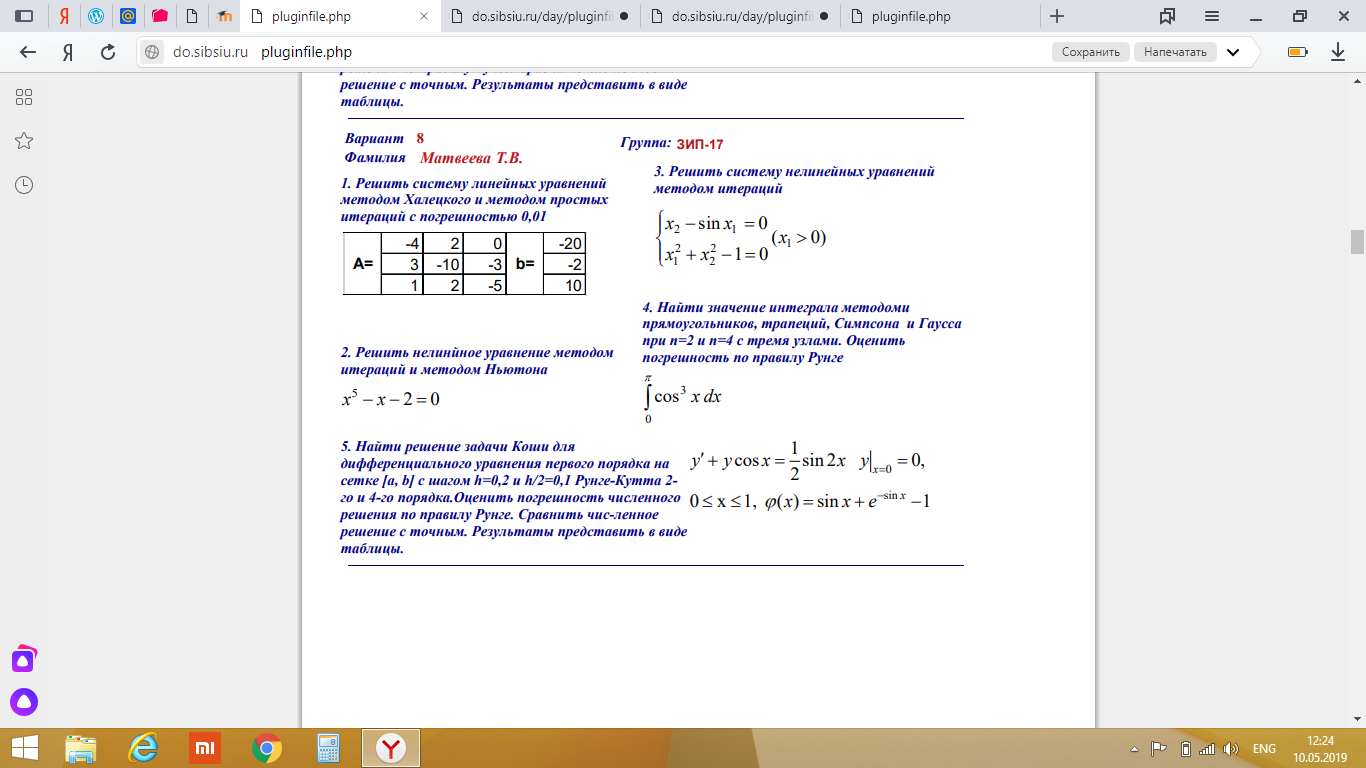 1.Все задачи можно решить с погрешностью точности 0,01.2. Диаграммы делаются "точечная диаграмма".3. Задание №3 можно вместо  представить как (х, у) и потом решить.4. Произвести оценку погрешности полученного решения, для всех задач.5. Возможное описание в каждой задачи.6. На некоторые задания есть методичка как решать.